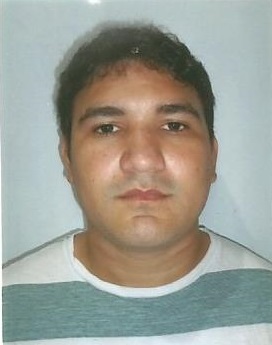 Israel Silva da Paz Rua Antônio Ivo, 935 - Bairro Henrique Jorge, Fortaleza/CECEP: 60521-025Tel: (85)3233-4854/98617-9642
E-mail: israel_silva123@hotmail.com
Idade: 23 anosEstado Civil: Solteiro

Objetivo: Assistente Técnico ou Auxiliar de ferreiro.Formação:Ensino médio completo (2012)
EEFM Mariano Martins
             Técnico em Edificações (2015)                                  Cepep escola técnicaExperiências Profissionais:            Alto peças Padre Cícero: (06/2013 a 01/2014)Cargo: Estoquista Básico.Atividades: Organização de estoque, Contagem de material,
                     Locação de Peças.                Construtora Sumaré: (05/2014 a 09/2015)Cargo: Técnico em Edificações.Atividades: Planejamento, Controle de serviços, Cronograma,  
                     Levantamento de materiais, Orçamento, Inspeção de serviços,
                     Manutenção de obra, Diário de obra.Qualificação:Domínio Em AutoCAD (2D)                       Domínio em Informática, Word, PowerPoint (Intermediário)Domínio em Excel (Avançado) Cursos de aperfeiçoamento:Mestre de Obras – SENAI/CE – 320hrs (2014)Armador de Ferragem – SENAI/CE – 220hrs (2014)Excel Pleno – SENAI/CE – 80hrs (2015)